Педагогу :: Православная школаОпыт работы ГУО «Средняя школа № 123 г. Минска» по духовно-нравственному образованию (обучению и воспитанию) учащихся.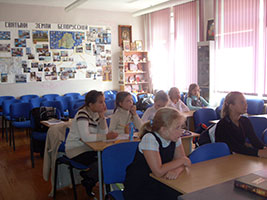 С 2004 года минская средняя школа № 23 сотрудничает с православным приходом в честь апостола Андрея Первозванного. В школе еженедельно проводит занятия по основам православной культуры протоиерей Владимир Шейдак.С 2004 года на основе нормативно-правовой базы сотрудничества между Белорусской Православной Церковью и государством в школе сложилась система работы по духовно-нравственному воспитанию учащихся в виде осуществления проектной деятельности.С 2006 года реализуется проект «Совершенствование работы по духовно-нравственному воспитанию учащихся на православных традициях белорусского народа в условиях общеобразовательной школы.» (Авторы –директор Антипович З.Н. и завуч Токарева И.А.) С 2010 года осуществляется проект «Совершенствование работы по духовно-нравственному воспитанию посредством использования авторских методических разработок (во внешкольной работе) совместно с авторским коллективом ЦВР «Маяк». (Автор – педагог-организатор Токарева И. А.)Наиболее значимым результатом проектной деятельности стало создание в 2009 году школьного сайта «Крыница» www.krinica.minsk.edu.by - виртуального духовно-образовательного центра , который, как показали исследования, востребован учителями, родителями и детьми. Благодаря созданному интернет-ресурсу появилась возможность проведения интернет-конференций. Так, на конференцию «К истокам» было прислано 98 работ из различных регионов Беларуси и ближнего зарубежья. Лучшие материалы, представленные в 12 номинациях, были размещены на сайте.Организация конференции и ее результаты были высоко оценены председателем жюри З.А. Хохловой, начальником управления образования Комитета по образованию Мингорисполкома, и членами жюри, среди которых присутствовал и исполнительный директор Издательства Белорусского Экзархата, Руководитель РОО «Родители и учителя – за возрождение православного образования» Грозов В.В.В школе работает объединение по интересам «Чистые истоки», проводится факультатив «Библейские и евангельские сюжеты в белорусском изобразительном искусстве», проводятся тематические беседы на классных часах по основам нравственности, организуются тематические встречи учащихся и педагогов со священнослужителями, организуются экскурсионно-паломнические поездки по святым местам Беларуси, организуется посещение духовно-просветительских выставок «Покровский кирмаш», «Рождественский кирмаш» и «Вербный кирмаш», действует проект «За други своя», организуются благотворительные акции «Подари радость людям», «Забота», «Ангел милосердия», проводятся духовно-просветительские вечера, посвященные главным православным праздникам.На базе школы также организуются тематические выставки информационно-методической литературы ( в библиотеке имеется более 400 книг), аудио и видео материалов для учителей, организуются курсы повышения квалификации педагогов по духовно-нравственному образованию, проходят практику студенты Института теологии БГУ.Уникальный десятилетний опыт работы ГУО «Средняя школа № 123 г. Минска» по духовно-нравственному обучению и воспитанию учащихся на православных традициях белорусского народа достоин изучения, обобщения и распространения в Беларуси.
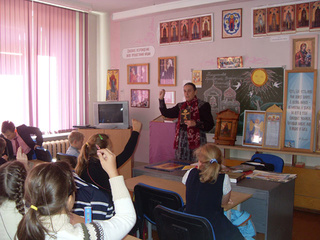 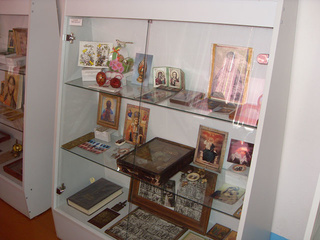 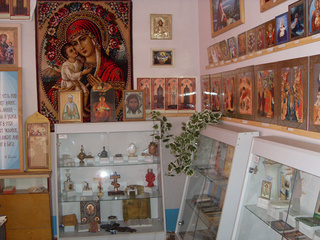 